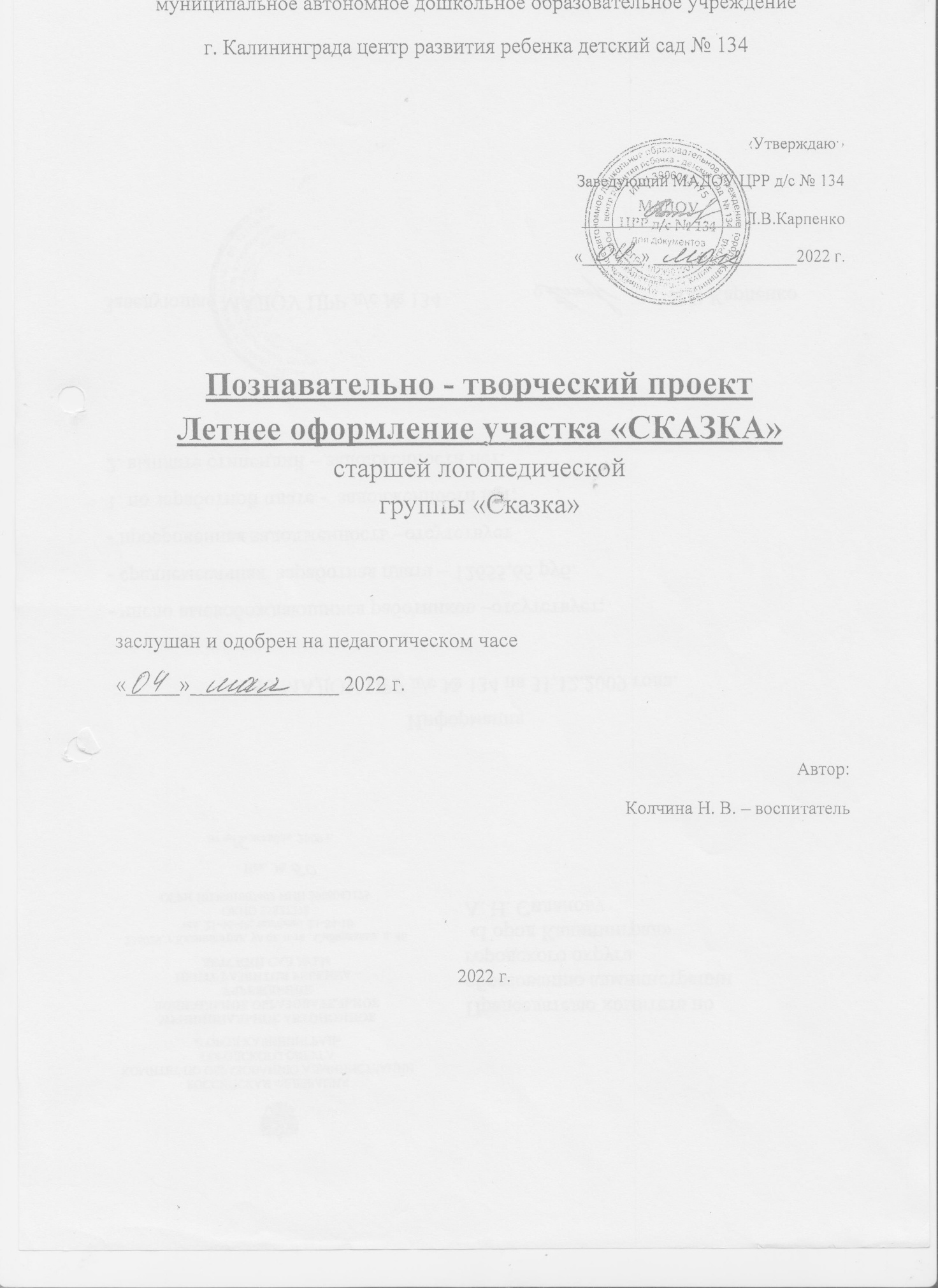 муниципальное автономное дошкольное образовательное учреждение г. Калининграда центр развития ребенка детский сад № 134                                                                                                                 Утверждаю                                                                                                         Заведующий МАДОУ ЦРР д/с № 134___________________ Л.В. Карпенко«_______» _________________2022 г.Познавательно - творческий проектЛетнее оформление участка «СКАЗКА»старшей логопедическойгруппы «Сказка»заслушан и одобрен на педагогическом часе«_____»______________ 2022 г.Автор:Колчина Н. В. – воспитатель2022 г.Проект «Сказка»ЛЕТНЕЕ ОФОРМЛЕНИЕ ПРОГУЛОЧНОГО УЧАСТКА АктуальностьОдной из важнейших задач дошкольного воспитания является всестороннее развитие ребенка, создание в дошкольном учреждении благоприятного психологического климата. Основным принципом создания соответствующей среды для детей является выделение ее развивающего начала. Среда детского учреждения должна содержать пространственные и предметные стимулы физического. творческого и эмоционального развития ребенка и, кроме того, быть динамичной.Окружающая среда призвана обеспечить детям возможность развиваться, для этого ее необходимо периодически изменять. Таким образом, благоустройство решает задачи эстетического, умственного, нравственного и физического воспитания детей через знакомство с окружающим растительным миром; комфортных условий для прогулок детей. ПроблемаНедостаточность оборудования для летнего оздоровительного отдыха детей.ЦельСоздание условий для оздоровительного летнего отдыха и самостоятельной игровой деятельности детей.ЗадачиОрганизация пребывания детей в МАДОУ в летний период времени.Способствовать развитию познавательной, физической активности воспитанников.Создавать психологически комфортные условия пребывания детей.Формировать интерес к прикладному творчеству, совместному с детьми труду.Развивать конструктивное взаимодействие с родителями воспитанников группы.ОбеспечениеИнформационная поддержка: сеть интернет, компьютерные технологии.Материально-техническое: бросовый материал, пиломатериал, молоток, гвозди, краска, фотоаппарат.Учебно-методическое: Проектная деятельность дошкольников: пособие для педагогов дошк. учреждений. Веракса Н.Е., Веракса А.Н. – М.: издательство Мозаика-синтез, 2008. – 112 с.Разработка проектаИзучение участниками проекта проблемы.Подобрать материалы, атрибуты для деятельности детей на участке в летний период.Разработать и практически реализовать дизайн-проект участка.Этапы проведения проектаПредполагаемый результатСформировать доброжелательное отношение к труду и уважительное отношение к труду других людей.Развитие игровой и исследовательской деятельности в ходе совместной практической деятельности со взрослыми на участке.Развитие у детей познавательной активности и творческих способностей.Сформированное доброжелательное общение со сверстниками в процессе совместной творческой деятельности.На участке создана предметно-развивающая среда, которую дети используют для организации сюжетно-ролевых игр, театрализованных игр по мотивам знакомых сказок.Дети научились изготавливать поделки для оформления веранды, высаживать рассаду цветов в клумбы, поддерживать порядок на участке.Выполнение проектад/и: «Кто кем работает», «Рассади цветы», «Садовник»консультации для родителей «Бережём здоровье с детства или 10 заповедей здоровья», «Безопасность детей летом», «Чем занять ребенка на даче».Презентацияфотовыставка «Наш участок “СКАЗКА”»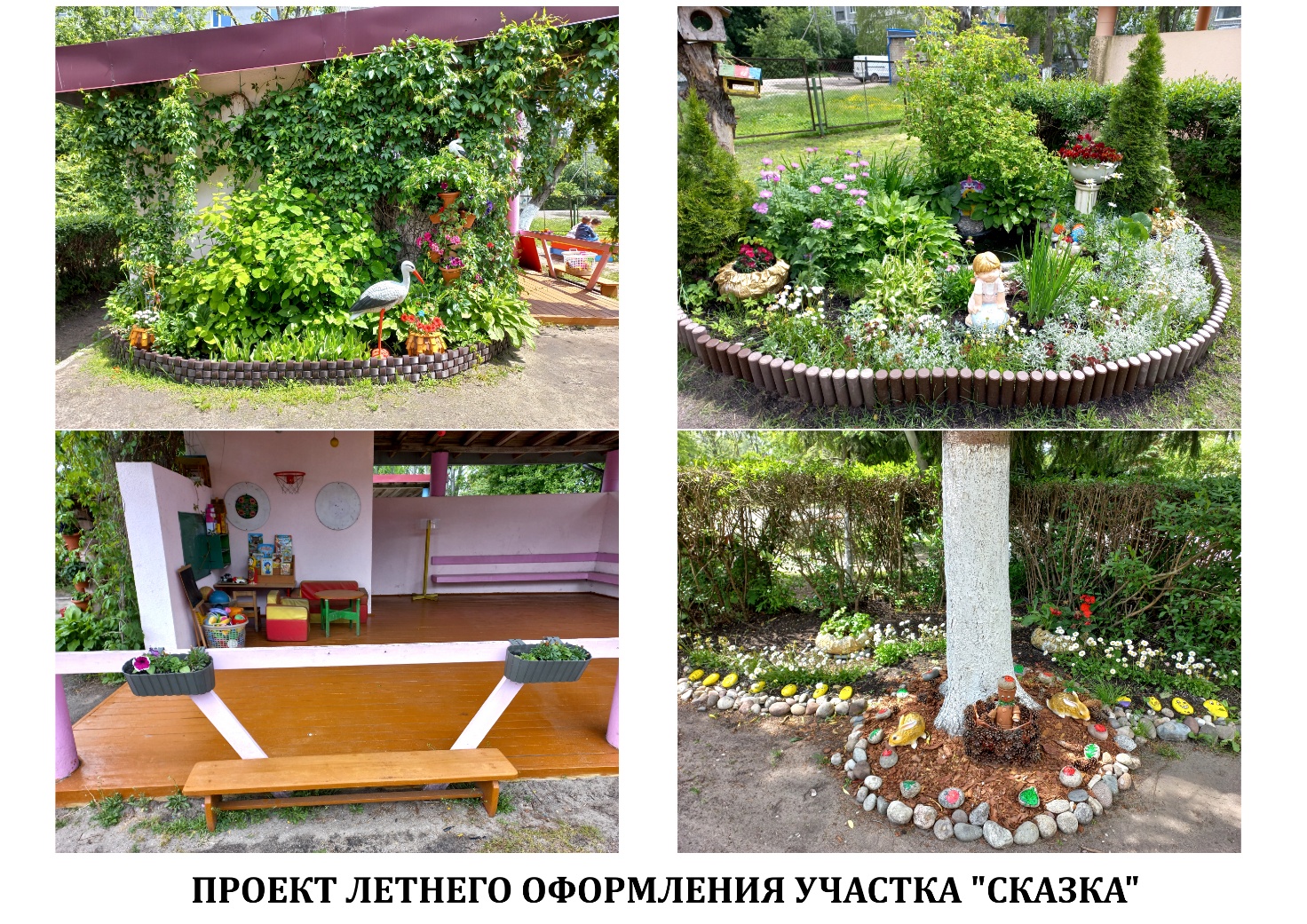 Тип проектаТип проектаТип проектапо составу участников: групповойпо составу участников: групповойпо целевой установке: информационно-практико-ориентированный, творческийпо целевой установке: информационно-практико-ориентированный, творческийпо срокам: краткосрочныйпо срокам: краткосрочныйСроки проведенияСроки проведенияСроки проведения2 недели2 неделиУчастникиУчастникиУчастникивоспитатели группы:воспитатели группы:Колчина Н.В.мл. воспитатель:мл. воспитатель:Петрова Д. Э.Место проведенияМесто проведенияМесто проведенияг. Калининград, МАДОУ ЦРР д/с № 134г. Калининград, МАДОУ ЦРР д/с № 134Подготовительный этапПодготовительный этапПодготовительный этап– cбор и анализ литературы по данной теме– cбор и анализ литературы по данной теме– cоставление плана работы– cоставление плана работы– разработка содержания проекта летнего оформления участка «Пчелки»– разработка содержания проекта летнего оформления участка «Пчелки»Формирующий этапФормирующий этапФормирующий этапсовместная работа педагогов по созданию и оформлению:совместная работа педагогов по созданию и оформлению:– составление плана-схемы «СКАЗКА» с распределением игровых зон– высадка рассады в клумбы, цветники совместно с детьми– изготовление  игрового оборудования и дизайн-оформленияИтоговый этапИтоговый этапИтоговый этап– анализ результатов проектной деятельности– анализ результатов проектной деятельности– презентация участка (Фотоотчет)– презентация участка (Фотоотчет)